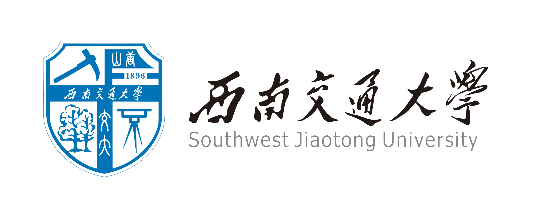 CERTIFICATE OF COMPLETION FORSTUDENT RESEARCH TRAINING PROGRAM (SRTP) SOUTHWEST JIAOTONG UNIVERSITY(Month/day/year)It is hereby certified that      (name)     , Student ID number            , from Department of                           , School of                             , has successfully completed the Student Research Training Program(SRTP) organized by Southwest Jiaotong University.Program Number：Name of Program：Program Level：(school/provincial/national-level) Program, (year)Supervisor(s)：Leading Student：Team Member(s)：Result：(Pass/Excellent)Dean’s OfficeSouthwest Jiaotong University